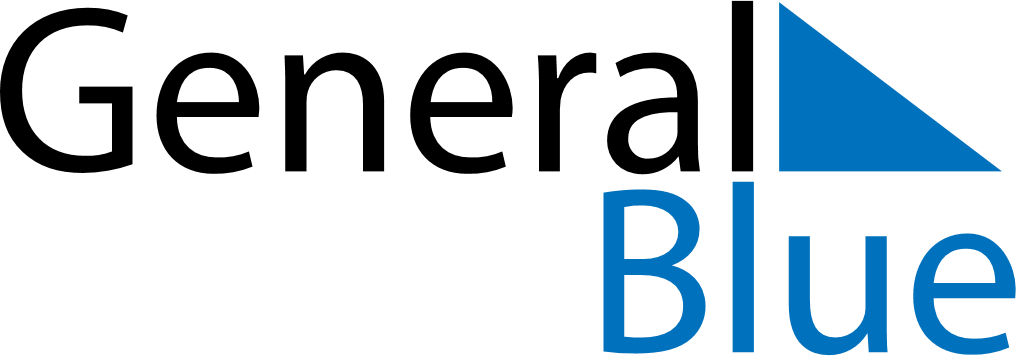 February 1780February 1780February 1780February 1780February 1780SundayMondayTuesdayWednesdayThursdayFridaySaturday1234567891011121314151617181920212223242526272829